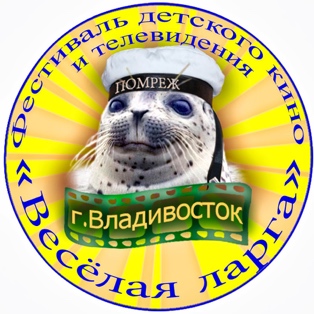 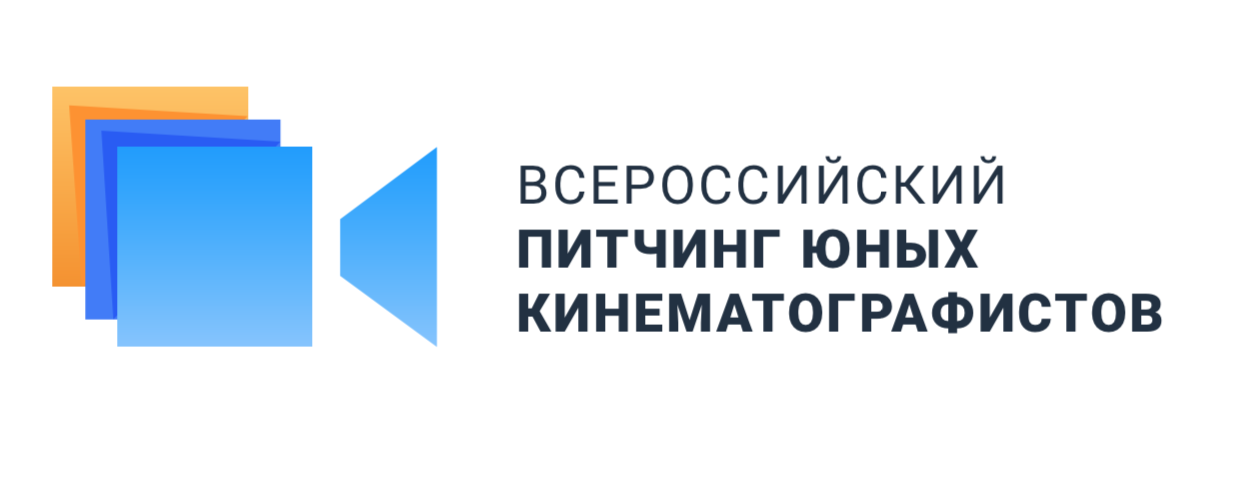 г. Москва                                                                                                      29 января 2021 годаШОРТ-ЛИСТI ДАЛЬНЕВОСТОЧНОГО ПИТЧИНГА ЮНЫХ КИНЕМАТОГРАФИСТОВ№Наименование студииНаименование кинопроектаНаименование организации, при которой находится студияГород, край№Наименование студииНаименование кинопроектаНаименование организации, при которой находится студияГород, край1БУДЬ В ТЕМЕ Молодёжный пресс-центр Б@бушка. vzlomМБОУ ДО «Центр развития творчества детей и юношества п. Чегдомын, Хабаровский край2ВЕКТОР-А Медиатеатр-студия Фейковая "подружка"МБОУ «СОШ № 28 с. Анисимовка, ШМР ПК с. Анисимовка, Приморский край3ИМПУЛЬС Медиацентр Герои разных мировМБОУ "СОШ №13"с. Многоудобное, Приморский край 4МЕДИАЛАБОРАТОРИЯЧто я с ним сделаю...МБОУ ДО «Центр внешкольной работы» г. Арсеньев, Приморский край5СЛЕДОПЫТМедиацентр ТРАВЛЯМАУ ДО Владивостокский городской Дворец детского творчества г. Владивосток, Приморский край6ТЕЛЕШКОЛАУведомлениеИП Шмаглиенко Г.И. г. Находка, Приморский край7ШИП Детская студия СтепановнаМБОУ ДО "Центр внешкольной работы" пгт.Лучегорск, Приморский край8TIME FORWARDЛовец сетью или запутавшийся в сетяхМБОУ «ЦО №28»г. Владивосток, Приморский край9UNIOX MEDIAАнонимный мстительИП Нудель Ю. М. г. Хабаровск